10.04.2020      Тема: Как человек придумал себе помощников – машины и механизмы.Макеты и модели.Макет –это модель объекта в уменьшенном масштабе или в натуральную величину.Сегодня вы тоже будите делать макет. А вот что это будет, узнаете,  отгадав загадку:Двери, окна, но не дом.Есть сиденья даже в нём.Фары светят, как глаза,Есть четыре колеса.Из- под них клубится пыль.Это что?… !
Что такое автомобиль?Авто (греч.)– самМобилис (греч.) – двигаюсьМоторное дорожное транспортное средство, используемое для перевозки людей или грузов. Как вы думаете, зачем нужны автомобили?Какие специальные автомобили вы знаете?Для работы нам понадобятся:- три спичечных коробка,- черный картон, - ножницы,- клей,- черный фломастер, краски.Правила работы с ножницами и клеем.Храните ножницы в указанном месте в определённом положении.При работе внимательно следите за направлением резания.Не держите ножницы лезвием вверх.Не оставляйте ножницы с открытыми лезвиями.Не режьте ножницами на ходу.Передавайте закрытые ножницы кольцами вперёд.Во время работы удерживайте материал левой рукой так, чтобы пальцы были в стороне от лезвия.1. Наносите клей на поверхность изделия только кистью.2. Нельзя, чтобы клей попадал на пальцы рук, лицо, особенно в глаза.3. При попадании клея в глаза надо немедленно промыть их большим количестве воды.4. По окончании работы обязательно вымыть руки и кисть.5. При работе с клеем пользуйтесь салфеткой.Приступаем к выполнению макета.
Берем спичечные коробки и склеиваем их вот так: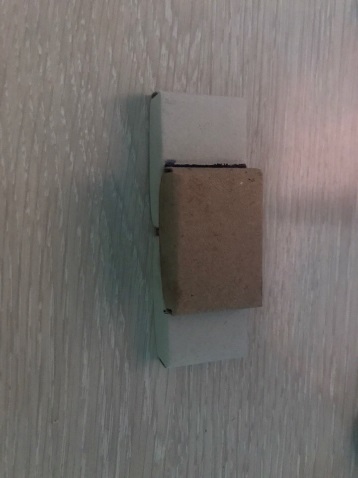 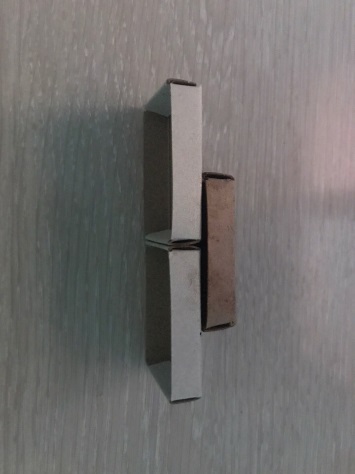 Рисуем черным фломастером окна, фары, капот и багажник автомобиля: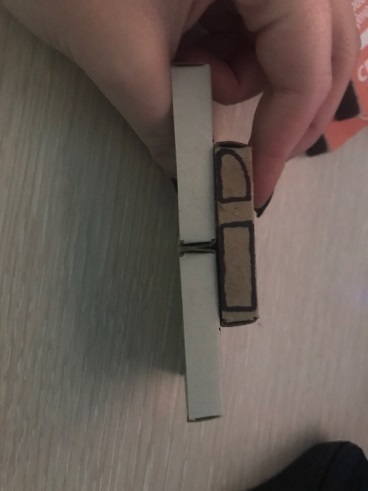 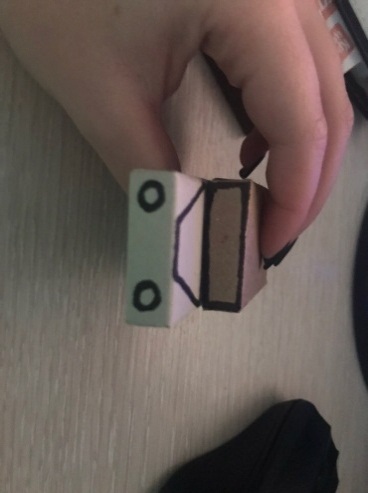 Берем черный картон и вырезаем четыре колеса.Приклеиваем их вот так: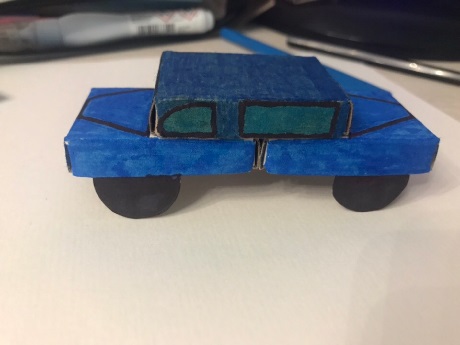 Раскрашиваем наш автомобиль.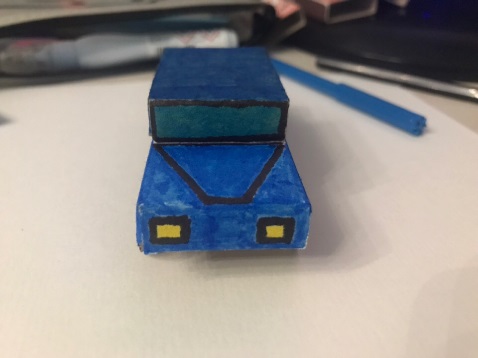 Давайте вспомним, что такое макет изделия (устно)? Подумайте, где используются макеты (думаем, рассуждаем)?Выполненные задания присылаем учителю в личном сообщении в WhatsApp